(*) povinné údaje(1)vlastník rodinného domu,spoluvlastník rodinného domu, popř. vlastník bytové jednotky v rodinném domě, a to za předpokladu písemného souhlasu ostatních spoluvlastníků většinového podílu na předmětném rodinném domě,v případě vlastnictví rodinného domu/bytové jednotky v rámci společného jmění manželů žádá pouze jeden z manželů za předpokladu písemného souhlasu druhého z manželů a písemného souhlasu ostatních spoluvlastníků většinového podílu na předmětném rodinném domě.(2)v případě, že jsou známé údaje (typové označení, příp. výkon  kotle, způsob přikládání, otop, cena)(3)typové označení, příp. výkon  kotle, způsob přikládání, otop(4)identifikace rodinného domu/bytové jednotky, kde bude realizována výměna kotle)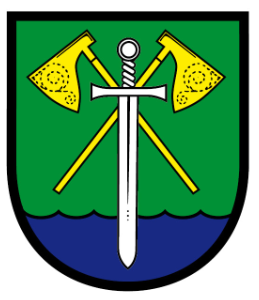 Obec PostřekovPostřekov 270345 35 PostřekovObec PostřekovPostřekov 270345 35 PostřekovObec PostřekovPostřekov 270345 35 PostřekovObec PostřekovPostřekov 270345 35 PostřekovObec PostřekovPostřekov 270345 35 PostřekovObec PostřekovPostřekov 270345 35 PostřekovObec PostřekovPostřekov 270345 35 PostřekovObec PostřekovPostřekov 270345 35 PostřekovObec PostřekovPostřekov 270345 35 PostřekovObec PostřekovPostřekov 270345 35 PostřekovŽÁDOSTO POSKYTNUTÍ BEZÚROČNÉ ZÁPŮJČKY NA FINANCOVÁNÍ VÝMĚNY STÁVAJÍCÍCH RUČNĚ PLNĚNÝCH KOTLŮ NA TUHÁ PALIVA ZA NOVÉ ÚČINNÉ NÍZKOEMISNÍ TEPELNÉ ZDROJEŽÁDOSTO POSKYTNUTÍ BEZÚROČNÉ ZÁPŮJČKY NA FINANCOVÁNÍ VÝMĚNY STÁVAJÍCÍCH RUČNĚ PLNĚNÝCH KOTLŮ NA TUHÁ PALIVA ZA NOVÉ ÚČINNÉ NÍZKOEMISNÍ TEPELNÉ ZDROJEŽÁDOSTO POSKYTNUTÍ BEZÚROČNÉ ZÁPŮJČKY NA FINANCOVÁNÍ VÝMĚNY STÁVAJÍCÍCH RUČNĚ PLNĚNÝCH KOTLŮ NA TUHÁ PALIVA ZA NOVÉ ÚČINNÉ NÍZKOEMISNÍ TEPELNÉ ZDROJEŽÁDOSTO POSKYTNUTÍ BEZÚROČNÉ ZÁPŮJČKY NA FINANCOVÁNÍ VÝMĚNY STÁVAJÍCÍCH RUČNĚ PLNĚNÝCH KOTLŮ NA TUHÁ PALIVA ZA NOVÉ ÚČINNÉ NÍZKOEMISNÍ TEPELNÉ ZDROJEŽÁDOSTO POSKYTNUTÍ BEZÚROČNÉ ZÁPŮJČKY NA FINANCOVÁNÍ VÝMĚNY STÁVAJÍCÍCH RUČNĚ PLNĚNÝCH KOTLŮ NA TUHÁ PALIVA ZA NOVÉ ÚČINNÉ NÍZKOEMISNÍ TEPELNÉ ZDROJEŽÁDOSTO POSKYTNUTÍ BEZÚROČNÉ ZÁPŮJČKY NA FINANCOVÁNÍ VÝMĚNY STÁVAJÍCÍCH RUČNĚ PLNĚNÝCH KOTLŮ NA TUHÁ PALIVA ZA NOVÉ ÚČINNÉ NÍZKOEMISNÍ TEPELNÉ ZDROJEŽÁDOSTO POSKYTNUTÍ BEZÚROČNÉ ZÁPŮJČKY NA FINANCOVÁNÍ VÝMĚNY STÁVAJÍCÍCH RUČNĚ PLNĚNÝCH KOTLŮ NA TUHÁ PALIVA ZA NOVÉ ÚČINNÉ NÍZKOEMISNÍ TEPELNÉ ZDROJEŽÁDOSTO POSKYTNUTÍ BEZÚROČNÉ ZÁPŮJČKY NA FINANCOVÁNÍ VÝMĚNY STÁVAJÍCÍCH RUČNĚ PLNĚNÝCH KOTLŮ NA TUHÁ PALIVA ZA NOVÉ ÚČINNÉ NÍZKOEMISNÍ TEPELNÉ ZDROJEŽÁDOSTO POSKYTNUTÍ BEZÚROČNÉ ZÁPŮJČKY NA FINANCOVÁNÍ VÝMĚNY STÁVAJÍCÍCH RUČNĚ PLNĚNÝCH KOTLŮ NA TUHÁ PALIVA ZA NOVÉ ÚČINNÉ NÍZKOEMISNÍ TEPELNÉ ZDROJEŽÁDOSTO POSKYTNUTÍ BEZÚROČNÉ ZÁPŮJČKY NA FINANCOVÁNÍ VÝMĚNY STÁVAJÍCÍCH RUČNĚ PLNĚNÝCH KOTLŮ NA TUHÁ PALIVA ZA NOVÉ ÚČINNÉ NÍZKOEMISNÍ TEPELNÉ ZDROJEŽÁDOSTO POSKYTNUTÍ BEZÚROČNÉ ZÁPŮJČKY NA FINANCOVÁNÍ VÝMĚNY STÁVAJÍCÍCH RUČNĚ PLNĚNÝCH KOTLŮ NA TUHÁ PALIVA ZA NOVÉ ÚČINNÉ NÍZKOEMISNÍ TEPELNÉ ZDROJEŽÁDOSTO POSKYTNUTÍ BEZÚROČNÉ ZÁPŮJČKY NA FINANCOVÁNÍ VÝMĚNY STÁVAJÍCÍCH RUČNĚ PLNĚNÝCH KOTLŮ NA TUHÁ PALIVA ZA NOVÉ ÚČINNÉ NÍZKOEMISNÍ TEPELNÉ ZDROJEÚdaje o žadateli (1)Údaje o žadateli (1)Údaje o žadateli (1)Údaje o žadateli (1)Údaje o žadateli (1)Údaje o žadateli (1)Údaje o žadateli (1)Údaje o žadateli (1)Údaje o žadateli (1)Údaje o žadateli (1)Údaje o žadateli (1)Údaje o žadateli (1)Jméno (*):Příjmení (*):Příjmení (*):Příjmení (*):Příjmení (*):Příjmení (*):Trvalý pobyt(*):Trvalý pobyt(*):Trvalý pobyt(*):Trvalý pobyt(*):Datum narození (*):Datum narození (*):Datum narození (*):Datum narození (*):Telefon (*):Telefon (*):Telefon (*):Telefon (*):E-mail:E-mail:Kontaktní adresa:Kontaktní adresa:Kontaktní adresa:Kontaktní adresa:Údaje o projektuÚdaje o projektuÚdaje o projektuÚdaje o projektuÚdaje o projektuÚdaje o projektuÚdaje o projektuÚdaje o projektuÚdaje o projektuÚdaje o projektuÚdaje o projektuÚdaje o projektuNázev akce (*):Název akce (*):Název akce (*):Typ pořizovaného kotle (*) (2):Typ pořizovaného kotle (*) (2):Typ pořizovaného kotle (*) (2):Typ pořizovaného kotle (*) (2):Typ pořizovaného kotle (*) (2):Popis pořizovaného kotle (*):Popis pořizovaného kotle (*):Popis pořizovaného kotle (*):Popis pořizovaného kotle (*):Popis pořizovaného kotle (*):Popis stávajícího kotle (*) (3):Popis stávajícího kotle (*) (3):Popis stávajícího kotle (*) (3):Popis stávajícího kotle (*) (3):Popis stávajícího kotle (*) (3):Místo realizace (*) (4):Místo realizace (*) (4):Místo realizace (*) (4):Místo realizace (*) (4):Místo realizace (*) (4):Předpokládaná cena (*):Předpokládaná cena (*):Předpokládaná cena (*):Předpokládaná cena (*):Předpokládaná cena (*):PoznámkyPoznámkyPoznámkyPoznámkyPoznámkyPoznámkyPoznámkyPoznámkyPoznámkyPoznámkyPoznámkyPoznámkySeznam příloh:Seznam příloh:Seznam příloh:Seznam příloh:Seznam příloh:Seznam příloh:Seznam příloh:Seznam příloh:Seznam příloh:Seznam příloh:Seznam příloh:Seznam příloh:Položkový rozpočetOstatní (uveďte)………………………………………………………………………………………………………………………………………………………………………………………………………………………………………………………………………………Potvrzuji, že jsem byl seznámen se všemi podmínkami pro poskytnutí bezúročné zápůjčky.Položkový rozpočetOstatní (uveďte)………………………………………………………………………………………………………………………………………………………………………………………………………………………………………………………………………………Potvrzuji, že jsem byl seznámen se všemi podmínkami pro poskytnutí bezúročné zápůjčky.Položkový rozpočetOstatní (uveďte)………………………………………………………………………………………………………………………………………………………………………………………………………………………………………………………………………………Potvrzuji, že jsem byl seznámen se všemi podmínkami pro poskytnutí bezúročné zápůjčky.Položkový rozpočetOstatní (uveďte)………………………………………………………………………………………………………………………………………………………………………………………………………………………………………………………………………………Potvrzuji, že jsem byl seznámen se všemi podmínkami pro poskytnutí bezúročné zápůjčky.Položkový rozpočetOstatní (uveďte)………………………………………………………………………………………………………………………………………………………………………………………………………………………………………………………………………………Potvrzuji, že jsem byl seznámen se všemi podmínkami pro poskytnutí bezúročné zápůjčky.Položkový rozpočetOstatní (uveďte)………………………………………………………………………………………………………………………………………………………………………………………………………………………………………………………………………………Potvrzuji, že jsem byl seznámen se všemi podmínkami pro poskytnutí bezúročné zápůjčky.Položkový rozpočetOstatní (uveďte)………………………………………………………………………………………………………………………………………………………………………………………………………………………………………………………………………………Potvrzuji, že jsem byl seznámen se všemi podmínkami pro poskytnutí bezúročné zápůjčky.Položkový rozpočetOstatní (uveďte)………………………………………………………………………………………………………………………………………………………………………………………………………………………………………………………………………………Potvrzuji, že jsem byl seznámen se všemi podmínkami pro poskytnutí bezúročné zápůjčky.Položkový rozpočetOstatní (uveďte)………………………………………………………………………………………………………………………………………………………………………………………………………………………………………………………………………………Potvrzuji, že jsem byl seznámen se všemi podmínkami pro poskytnutí bezúročné zápůjčky.Položkový rozpočetOstatní (uveďte)………………………………………………………………………………………………………………………………………………………………………………………………………………………………………………………………………………Potvrzuji, že jsem byl seznámen se všemi podmínkami pro poskytnutí bezúročné zápůjčky.Položkový rozpočetOstatní (uveďte)………………………………………………………………………………………………………………………………………………………………………………………………………………………………………………………………………………Potvrzuji, že jsem byl seznámen se všemi podmínkami pro poskytnutí bezúročné zápůjčky.Položkový rozpočetOstatní (uveďte)………………………………………………………………………………………………………………………………………………………………………………………………………………………………………………………………………………Potvrzuji, že jsem byl seznámen se všemi podmínkami pro poskytnutí bezúročné zápůjčky.V……………………………………….. dne: ……………………………….V……………………………………….. dne: ……………………………….V……………………………………….. dne: ……………………………….V……………………………………….. dne: ……………………………….V……………………………………….. dne: ……………………………….V……………………………………….. dne: ……………………………….V……………………………………….. dne: ……………………………….V……………………………………….. dne: ……………………………….V……………………………………….. dne: ……………………………….V……………………………………….. dne: ……………………………….V……………………………………….. dne: ……………………………….V……………………………………….. dne: ……………………………….……………………………………………………………..podpis žadatele……………………………………………………………..podpis žadatele……………………………………………………………..podpis žadatele……………………………………………………………..podpis žadatele